Почему же нельзя мыть машину во дворе многоквартирного дома?Мойка автомобиля на улице, в том числе, во дворе многоквартирного дома относится к нарушениям Правил благоустройства территории муниципального образования город Бугульма Бугульминского муниципального района Республики Татарстан. Объяснением служит не только нанесение вреда окружающей среде, но и определённый дискомфорт, испытываемый проживающими рядом соседями.Любой автомобиль носит на себе грязь дорог, частицы различных нефтепродуктов, таких как бензин, масло. Кроме того, для тщательной мойки используются чистящие средства. И все это смывается на асфальт и газоны, по которым ходят люди или бегают дети, а также испаряется в воздух, портя атмосферу и источая неприятные запахи.На территории города Бугульма мыть автомобили категорически запрещено в таких общественных местах:- на улице;- во дворах многоквартирных домов;- на придомовой территории жилищных комплексов;- в парках и скверах.За реализацию мероприятия по приведению транспортного средства в эстетичное состояние не в положенном месте влечет административную ответственность в соответствии со ст. 3.6 Кодекса Республики Татарстан административных правонарушениях. 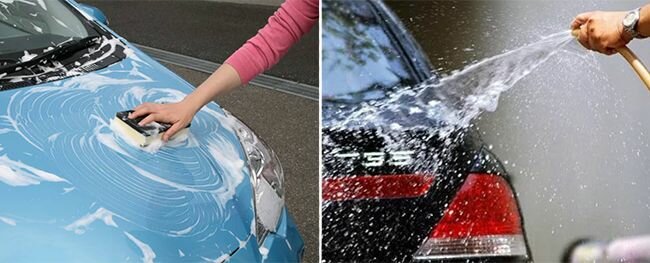 Нарушение муниципальных правил - влечет предупреждение или наложение административного штрафа на граждан в размере от 2 до 3500 рублей; на должностных лиц - от 15 000 до 30 000 рублей; на юридических лиц - от 200 000 до 500 000 рублей.Ответственный секретарь административной комиссии ИК БМР РТЛ.А.Силантьева